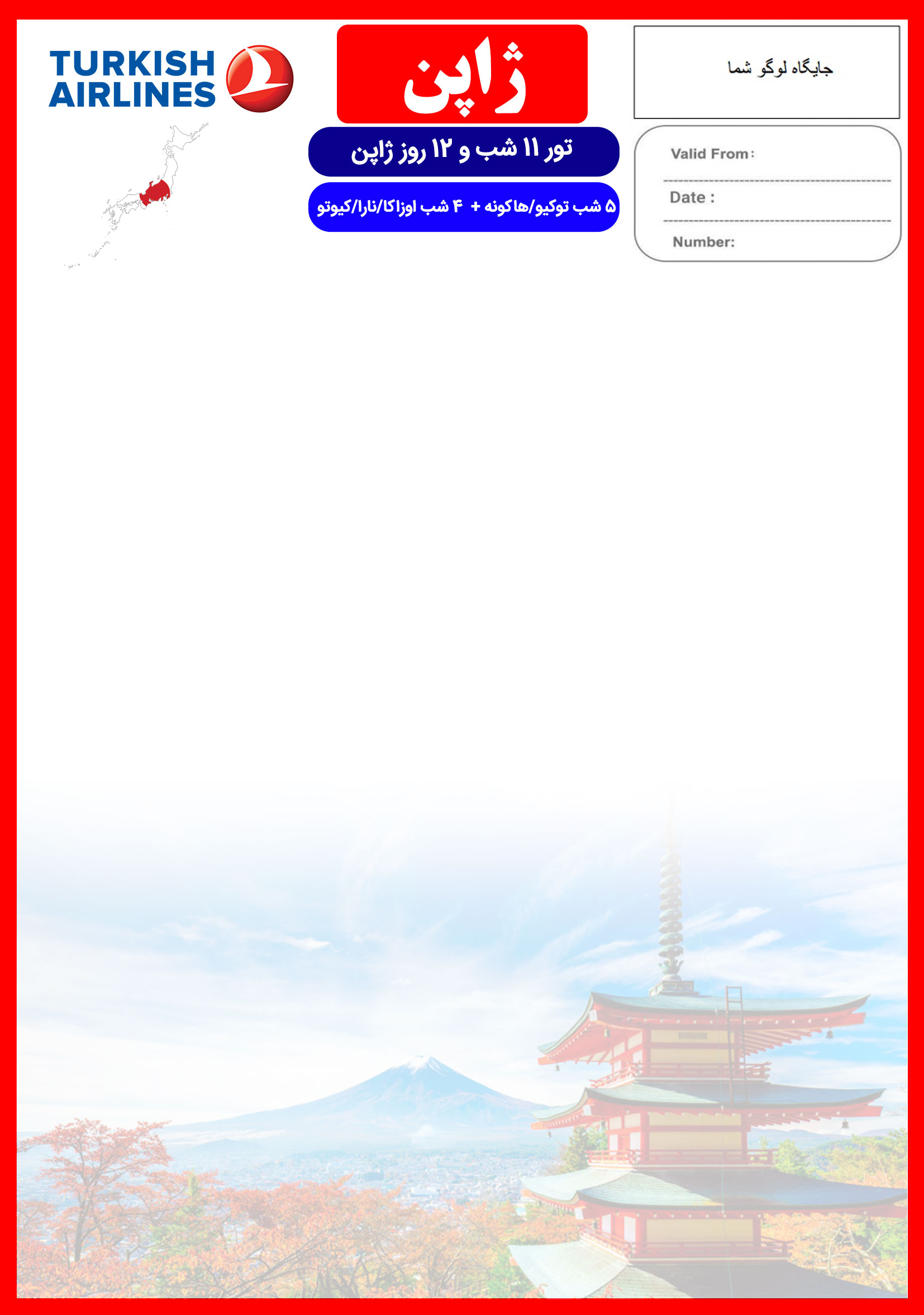 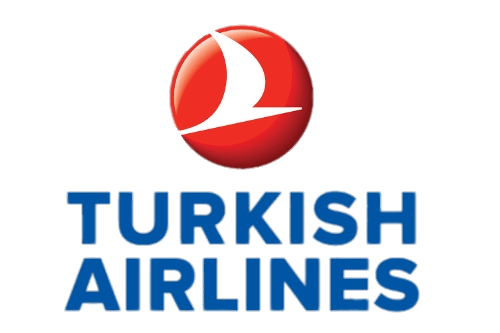 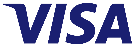 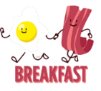 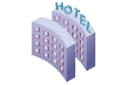 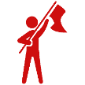 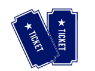 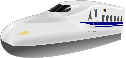 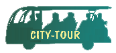 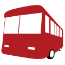 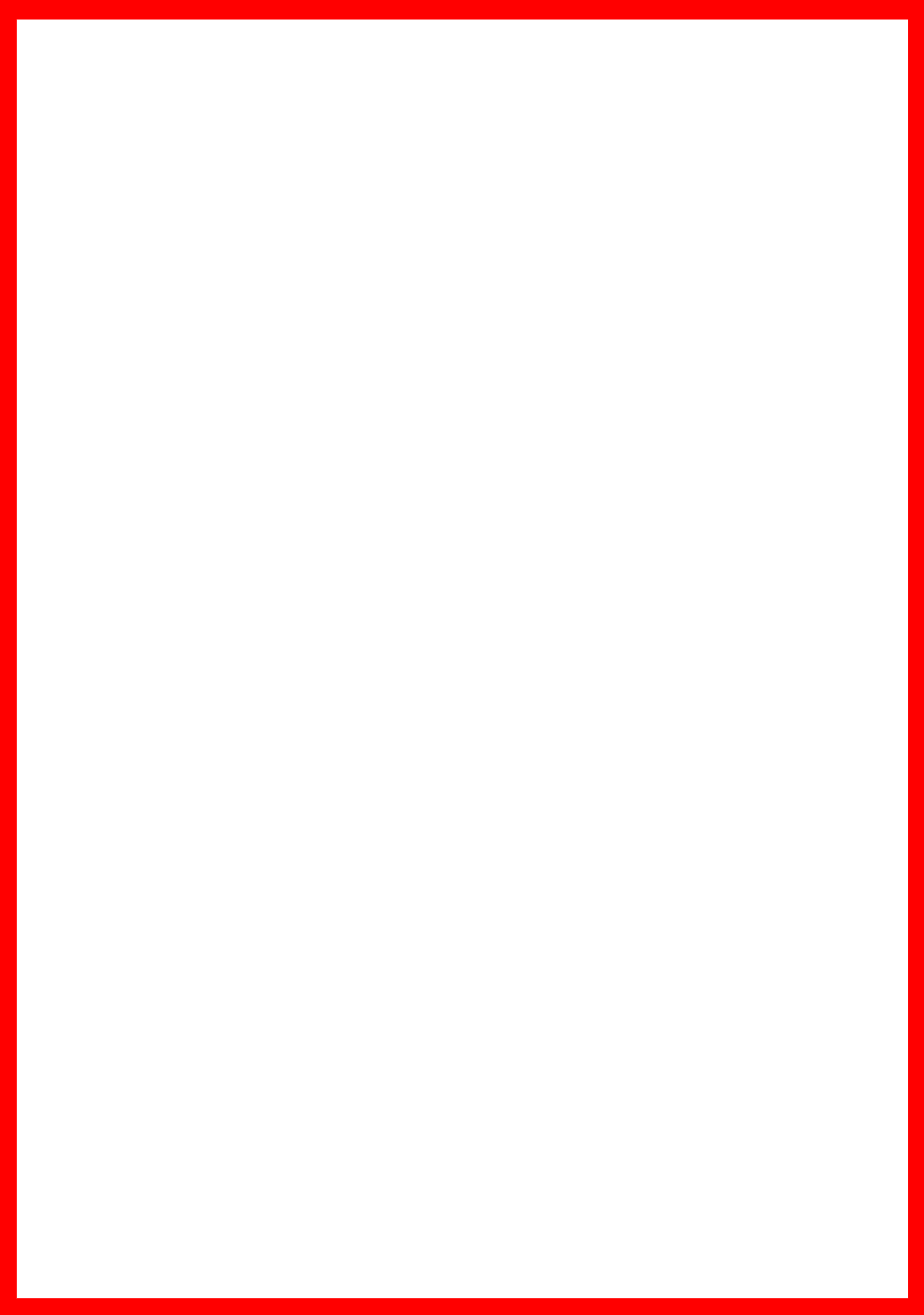 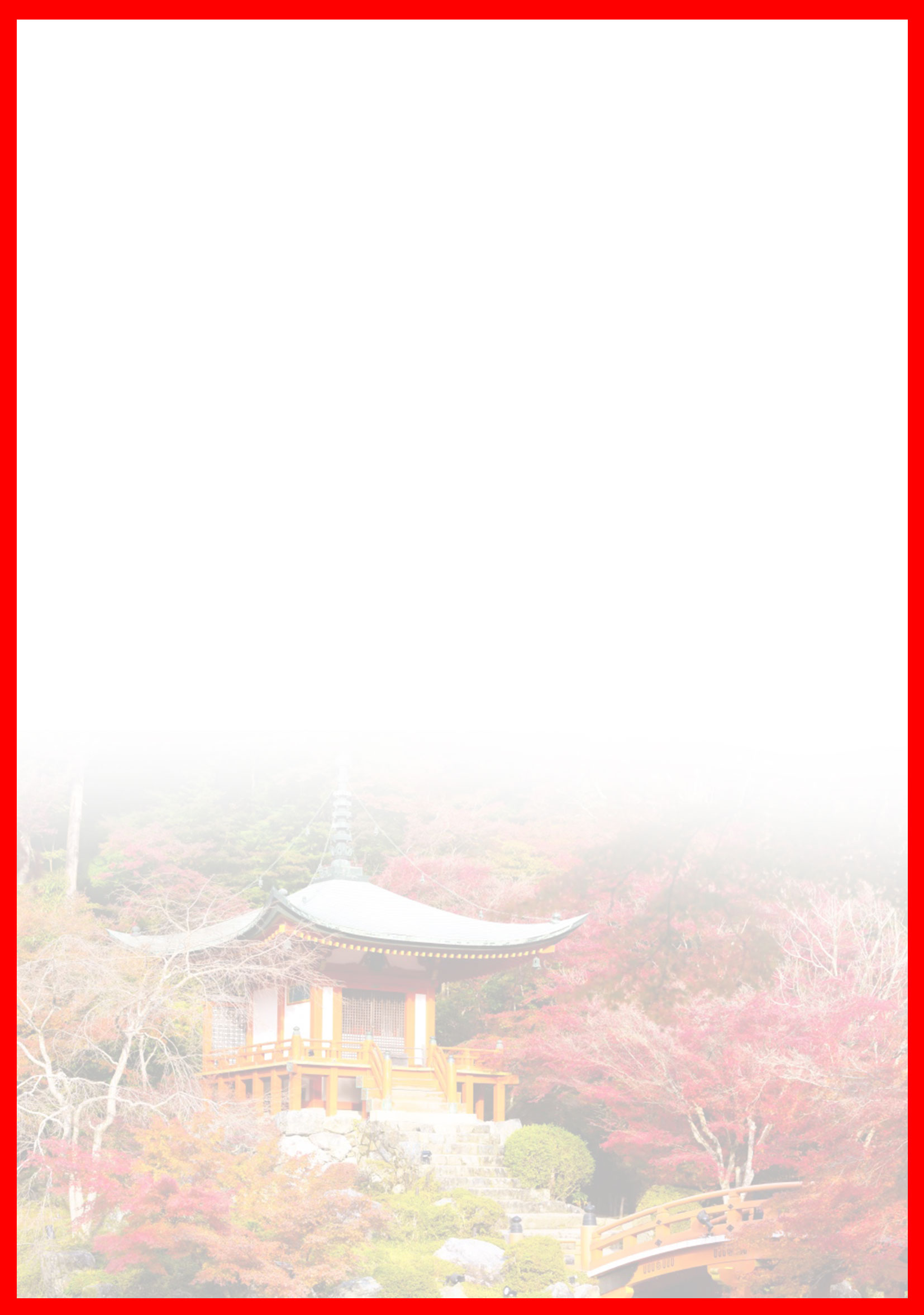 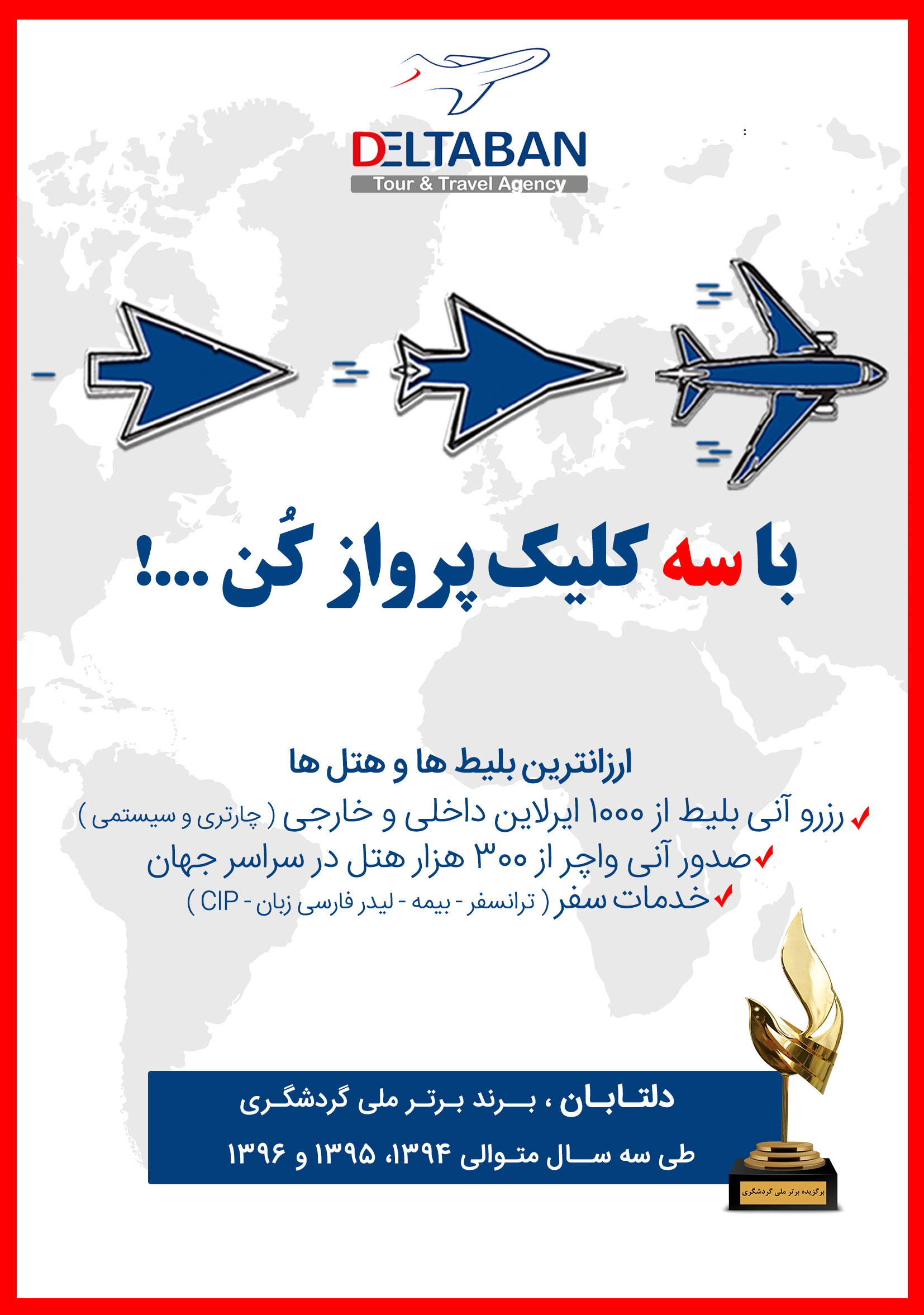 هتلدرجهشهرتعدادشبنفر در اتاق دو تخته (نفر اضافه)نفر در اتاق یک تختهکودک با تخت (12-6 سال)کودک بی تخت (6-2 سال)نوزادSunshine City Prince Hotelorsimilar4*توکیو5 شب2,570 دلار+14,690,0003,260 دلار+14,690,0002,253 دلار+12,690,0001,510 دلار+12,690,000240 دلار+1,900,000Quintessa Hotel Osaka Bayorsimilar4*اوزاکا4 شب2,570 دلار+14,690,0003,260 دلار+14,690,0002,253 دلار+12,690,0001,510 دلار+12,690,000240 دلار+1,900,000رفت13 شهریورحرکت از تهرانورود به  استانبولشماره پروازحرکت از  استانبولورود به توکیوشماره پروازایرلاینرفت13 شهریور15:2017:20(TK 871)01:40 + 119:10(TK  52)ترکیشبرگشت23 شهریورحرکت از توکیوورود به  استانبولشماره پروازحرکت از  استانبولورود به تهرانشماره پروازایرلاینبرگشت23 شهریور22:3004:30 + 1(TK  53)09:5014:25(TK 870)ترکیشروز اولو دوم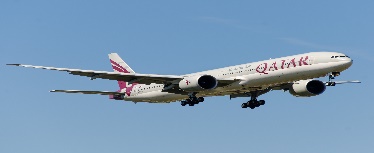 روز سوم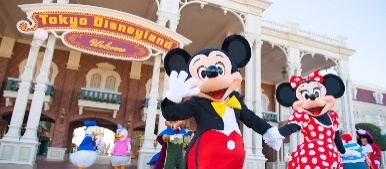 روز چهارم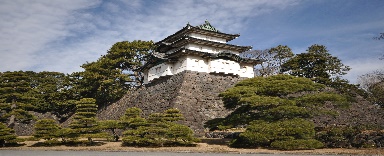 روز پنجم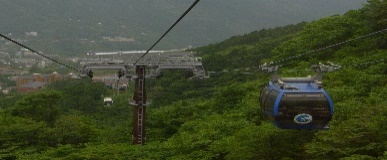 روز ششم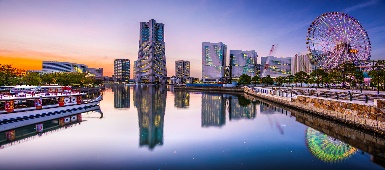 روز هفتم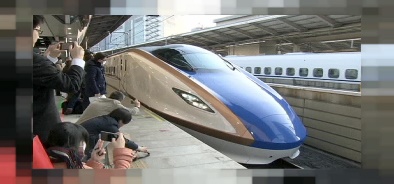 روز هشتم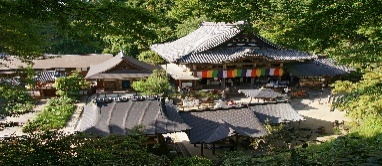 روز نهم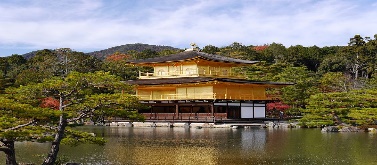 روز دهم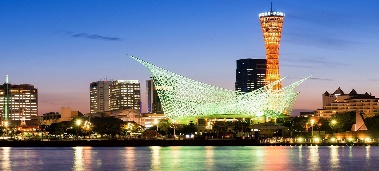 روز یازدهمو دوازدهم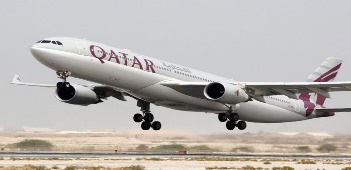 